OPTIONAL COURSEThe Sea – from legend to art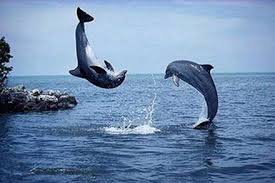 Type: Integrated Optional Course on Multiple Curricula (for one school year)Curricula: Language and Communication, Science, Social Science, Art,                               TechnologyClass: 1 class/weekTeacher: LENUŢA ŞTEFANSchool: ŞCOALA GIMNAIALĂ LUCIAN GRIGORESCU                            MEDGIDIA - ROMANIA “The Sea – from legend to art” 5th GradeINTEGRATED CURRICULUM FOR ROMANIAN, BIOLOGY, GEOGRAPHY, HISTORY, ART AND TECHNOLOGYARGUMENTIn order to enjoy the priceless feature of childhood – the spirit of observation and investigation, ingenuity, fantasy, imagination – I have opted for a multi-curricular optional course, to formulate objectives which are common to multiple disciplines.The optional course The Sea – From Legend to Art was designed to integrate into the school curriculum the topic of the Erasmus+ Project, Once upon a time … the SEA, and it addresses to 5th graders who will have the opportunity to involve in inter-discipline documenting activities, which will lead to producing auxiliary teaching materials necessary to increase the attractivity of classes. The activities will include innovative methods and techniques specific to student education and adapted to their particulars, interactive methods to stimulate motivation, creativity and involvement in class (discovery, role play, projects, individual and group activity).Originality, creativity, free expression of students’ feelings and impressions will be means to solve the mystery and beauty of marine universe, illustrated in a mini-dictionary with information on marine flora and fauna or posters, pictures, photos, brochures with food recipes and literary creations as legends, stories, poems, educational games and multimedia presentations. Activities such as Sea – Source of inspiration in art (music, painting, photo, cinema), Marine Life Carnival, and literary creations published as Sea Poetry, The Sea in Stories and Legends, will stimulate motivation to explore natural features of the sea in culture and art. A poster gallery on marine environment protection, Together for the Sea!, and the creation of slogans with an awareness campaign on the importance of an healthy marine environment, as well as cleaning campaigns will provide the formation of a responsible ecological, social and civic behaviour.GENERAL SKILLS1. Understanding the marine ecosystem issues via inter-disciplinary lessons;2. Stimulation of learning motivation via cultural – artistic exploration of the sea natural features.SPECIFIC SKILLS AND LEARNING ACTIVITIES1. Understanding the marine ecosystem issues via inter-disciplinary lessons2. Stimulation of motivation to explore sea natural values from cultural – artistic perspectiveCONTENTS:VALUES AND ATTITUDES Stimulation of autonomous, reflexive and critical thinking towards the input message; Spirit of observation and receptivity;  Motivation to inform and document;  critical interpretation; Willingness to share personal experience and facilitate teaching others;  Flexibility in applying acquired knowledge in daily life; Cultivation of a positive attitude towards nature and recognition of its role in personal development; Interest in exploring various channels of communication, IT&C included.ASSESSMENTApplication of questionnaires;Systematic observation of student activity;Investigation;Student portfolio (art and literary creations);Individual and group project;Themed boards and exhibitions;Self - Assessment;Inter – Assessment.YEARLY PLANNINGSPECIFIC SKILLS LEARNING ACTIVITIES1.1. Involving students in research activities to know and understand the natural and social environment and stimulate interest in investigating it;- documentation on the sea genesis, marine ecosystem, ports and tourist destination on the Mediterranean and Black Sea, respectively Ovid’s exile, the sea as source of artistic inspiration;- Creating a mini-dictionary with information of the marine flora and fauna.1.2. Forming marine protection skills;- creation of slogans, awareness campaign on the importance of a healthy marine environment;- cleaning campaigns;1.3. IT&C Skill DevelopmentWorkshops (information materials; presentation of outputs).SPECIFIC SKILLS LEARNING ACTIVITIES2.1. Presentation of personal creative and critical opinions based on given texts or art creations - Selective, explanatory reading;- Expression of viewpoints on a given topic.2.2. Development of artistic imagination and creativity;- Cartoons with legend scenes;- Roleplay;- individual or group creation of fiction / short plays about the sea;- Collection of food recipes in a food brochure.2.3. Creation of simple / scaled works- Interdisciplinary approach – art representation of the sea world as collage, pastel, graphic representations;- Scaled work;- Costumes made of recycled materials.UnitContentsPresentation of the optional subjectI.  The Sea – A WonderSea Genesis  Investigative documents on sea genesis.I.  The Sea – A WonderThe Sea in Stories and Legends – Legends of Olympus by Alexandru Mitru Legend of Tomis; Significance of the name;Tomis as Greek colony.Legend of Poseidon, the sea god;Gods and People;The Temple as a sacred space.I.  The Sea – A WonderFree composition. Unity of composition (narrative literary creations, cartoons, scaled models with legend scenes)II.  The World WithinCloser to our seaMarine Ecosystem;Mini-dictionary with information on marine fauna and flora;II.  The World WithinFree composition. Unity of composition (art creations on marine universe, costumes made of recycled materials, food recipe brochure);II.  The World WithinThe importance of a healthy marine environment.III.  Ovid – Poet of the SeaPublius Ovidius Naso – Latin poet exiled in TomisInvestigative documents on the poet’s exile in Tomis; First poet of our land.III.  Ovid – Poet of the SeaFree composition. Unity of composition (literary creations in verse);The Sea Through the Eyes of Romanian Writers – collection of Romanian literature on the sea.IV.  Travelers on Sea ShoresCoastal Countries and Ports Main ports and tourist destination on the Mediterranean and Black Sea;Educational Game (“Countries, Cities, Seas”);Diary.V. Sea – Gate to ArtSea – Source of Artistic Inspiration (music, film, painting, photo)VI. Children at SeaOutdoor activities.CLASSESCLASSESCLASSESSEM. ISEM. IITOTAL1.Presentation of the optional course1-12.The Sea – A Wonder7-73.The World Within 9-94.Ovid – Poet of the Sea-445.Travelers on the seashore -556.The Sea – Gateway to Art-667.Final Revision-118.A Different Kind of Weeks1-1TotalTotal181634